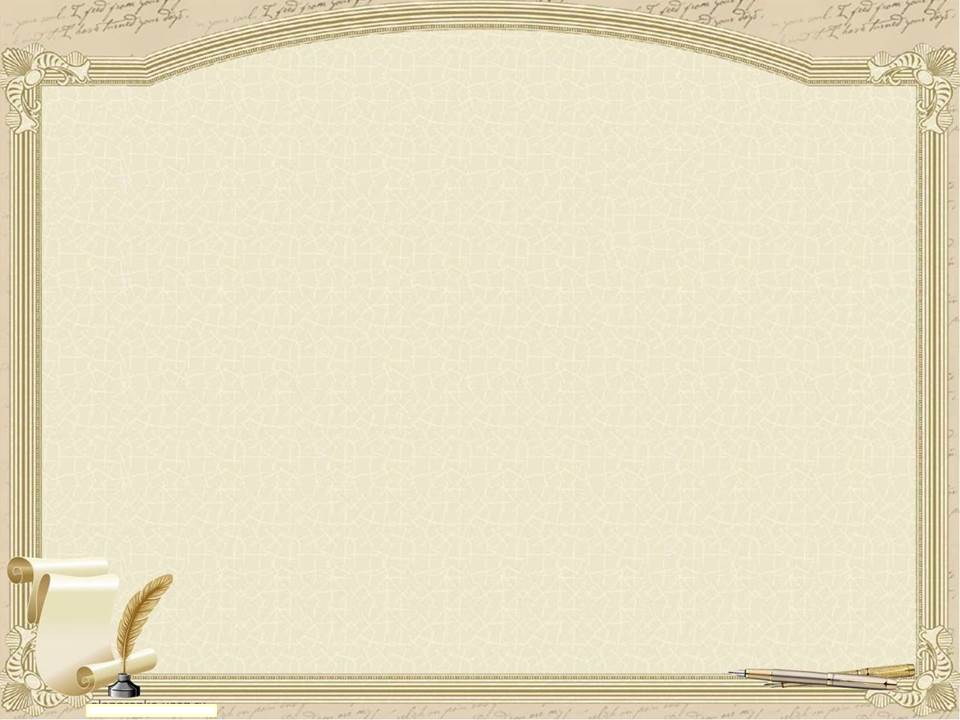 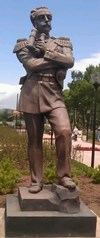 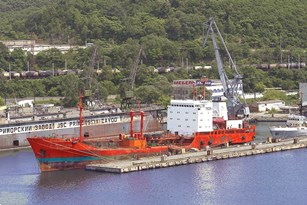 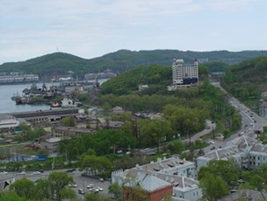 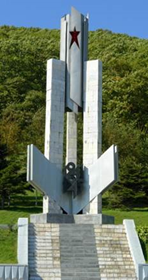 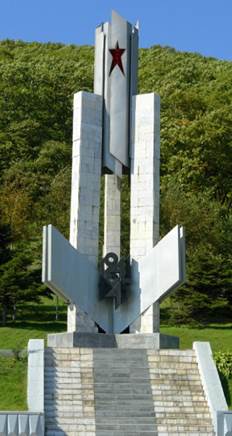 ББК 78 .554 крЛ-64Литературно-краеведческий вестник. Вып. 5 / МБУК «ЦБС» НГО; сост. Т.П. Гутман, З.Н. Ковалева, Н.Ю. Воронкина; ред. Н.Ю. Воронкина - Находка, 2017 - 48 с.Как и в предыдущих выпусках вестника, в пятом представлена литературная и краеведческая жизнь Находкинского городского округа: биографии, творческая и исследовательская деятельность писателей, поэтов, краеведов. Немало страниц посвящено работе библиотеки-музея, в частности клубов «Отражение», «Находкинский родовед», «Краеведы Находки».Издание ориентируется на читателя любящего свою малую родину, интересующегося ее культурой, историей, литературой.ББК 78 .554 кр                                                                                                                       Л-64© МБУК «ЦБС» НГО, 2017СОДЕРЖАНИЕОТ СОСТАВИТЕЛЯ
Идея этого краеведческого издания вынашивалась давно и вот в 2013 году усилиями специалистов ГБМ и отдела информационно-библиографического обслуживания МБУК «ЦБС» НГО увидел свет первый выпуск литературно-краеведческого вестника. Выходит вестник с периодичностью один раз в год. Пятый выпуск вестника представлен рубриками: «Сохраняя традиции» (о деятельности библиотеки-музея), «Творческая гостиная» (поэты и писатели юбиляры), «Исследуя край» (краеведы юбиляры) и «СМИ о нас». Этот год оказался урожайным на юбилеи известных в городе людей. Вестник знакомит читателя с основными вехами биографии и творческой деятельности поэтов: О.Н. Вороного, Ю.Н. Меринова, Т.Н. Голомазовой, П.И. Шепчугова; исследователей-краеведов: В.С. Давыдовым, Н.П. Скударновой, Л.А. Повх, Т.С. Харченко.Традиционно освещается деятельность клубов при библиотеке-музее: «Встречи на улице Сенявина», руководитель Зоя Николаевна Ковалева; литературное объединение «Лотос», руководитель Тамара Петровна Гутман; «Отражение», руководитель С. Рязанцев. Клуб «Находкинский родовед» в 2017 году юбиляр, поэтому ему будет уделено больше внимания на страницах вестника.Сотрудничество со средствами массовой информации, также важная составная часть информационно-имиджевой политики библиотеки. Активно освещаются в средствах массовой информации презентации новых книг местных писателей, исследовательская работа краеведов, участие библиотеки в конкурсах различных уровней. В рубрике «СМИ о нас» указаны статьи о деятельности библиотеки-музея в 2016 и первом полугодии 2017 года.СОХРАНЯЯ ТРАДИЦИИраздел посвящён деятельности городской библиотеки-музея (ГБМ). Это работа с поэтами, писателями – обзоры и презентации новых книг. Проведение мероприятий с краеведами, учеными-историками и просто с читателями - любителями истории края. Работа с фондом библиотеки-музея, сбор, изучение  и сохранение литературного и исторического наследия краяГородская библиотека-музей по-прежнему остается информационным центром культуры в жизни города. Миссия также неизменна: формирование краеведческих информационных ресурсов и просветительская деятельность в области краеведения, накопление архивных документов, документов о современных важных событиях и фактах, культурно-экономических отношениях со странами АТР, литературное творчество местных авторов, краеведческие конкурсы, викторины и конференции, выставки  художников и фотохудожников, исследования родоведов своей семьи, партнерские отношения с культурными учреждениями города и края.Программа 2016 года была направлена на эффективность  работы всех подразделений библиотеки, на осуществление основной цели – привлечение читателей через организацию всевозможных массовых мероприятий и  интереса  к краеведческой книге.  Залог успеха мероприятий конечно в привлечении партнеров. Это сотрудничество с музеем и центральной библиотекой г. Партизанска, музеем г. Артема, библиотечной системой г. Фокино, ОИАК РГО, ДМУ, ВГУЭС, Союзом  российских писателей Приморского края, школами города, Находкинской коррекционной школой, РЦ «Альбатрос» и т.д.  Так как в библиотеке действует 6 творческих объединений, спектр интересов и получение важной информации широк. В течение 2016 года проведено  172 массовых мероприятия, которые посетили 3865 человек.    Годовая программа клуба «Краеведы Находки» насыщена интереснейшим содержанием: - в мае месяце прошло знакомство с новым председателем ОИАК А.М. Буяковым, который посетил краеведов Находки; - прошли презентации новых книг: И. Егорчева «Загадки Дерсу Узала», В. Маратканова «Формула успеха или муки творчества», В. Давыдова «Путешествие к водопадам», «Записки ОИАК» т.43, сборника «Татарский век на берегу океана».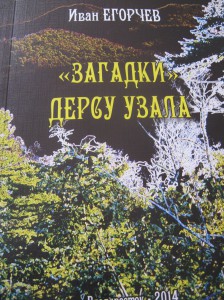 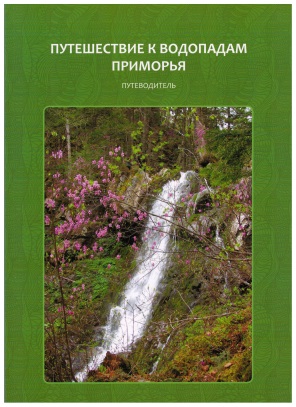 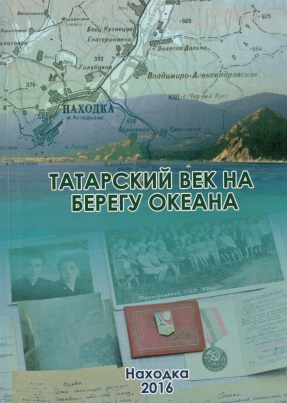 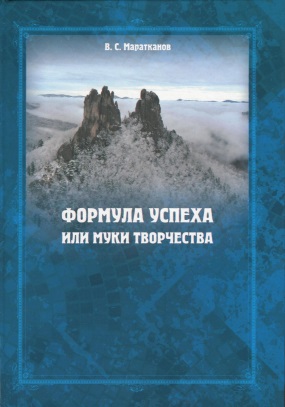 - На заседаниях затронуты исторические, археологические и другие интересные темы:  Вадим Кочетов, ученик 11-го класса  рассказал о первом секретаре Находкинского горкома партии Г.Г. Иванове; Н.П. Скударнова сделала доклад к 65-летию Ф. Конюхова; О.С. Якушкина, специалист музейно-выставочного центра «Находка» по обеспечению сохранности объектов культурного наследия НГО рассказала о субботнике на фортификационном сооружении «Батарея-905» на м. Тунгус и призвала краеведов к участию в деле сохранения памятников истории и культуры на территории нашего округа; ученица 10 класса СОШ №12 С. Кузьмина рассказала об истории с. Врангель.- Запоминающимися остались встречи с Олегом Вороным – краеведом, писателем и поэтом, природозащитником; художником Валерием Шиляевым (п. Преображение), Виктором Даниловым (г. Партизанск), рассказавшем о сложнейшем путешествии в Чарскую котловину; методистом  Лазовского заповедника Ольгой Дегтяренко, а так же другими членами клуба были представлены интересные материалы о своих путешествиях.- Проведение 4-й краеведческой конференции «Возможности  и  роль библиотек   в  развитии  культурно-познавательного  туризма» в апреле 2016 года подтвердило актуальность и важность этого вопроса среди молодежи. 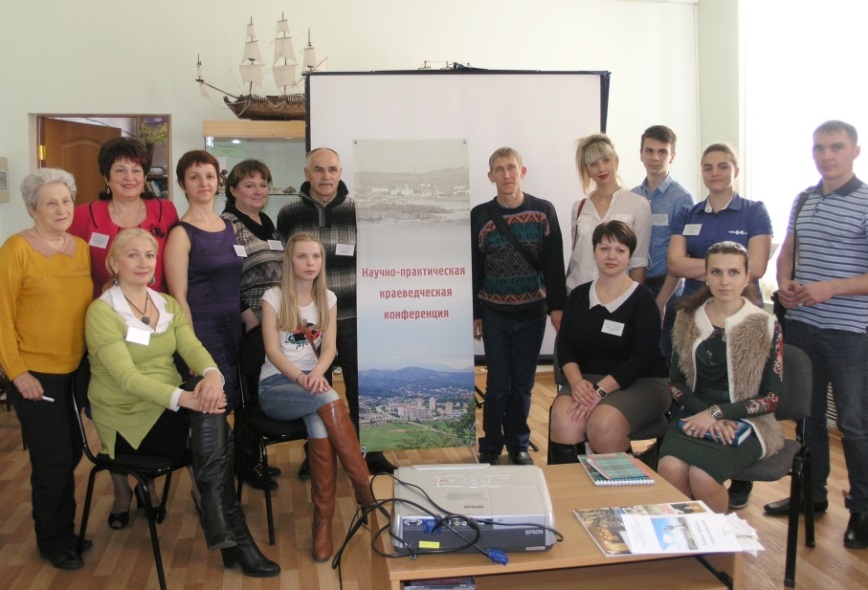 Завидную активность проявляют члены клуба «Находкинский родовед». Так как этому клубу  в июле 2017 года исполняется 10 лет, то ему будет посвящен отдельный раздел.Украшением библиотеки-музея является клуб художников и фотохудожников «Отражение». Постоянно меняющиеся выставки в зале для мероприятий создают эстетическую среду, приносят эмоциональное удовлетворение как авторам работ, так и посетителям. Хочется отметить работы Ларисы Исаковой, Елены Чесноковой, Юрия Фищенко, Надежды Ледяевой, Марины Кобцевой, Владимира Давыдова, Татьяны Быковой, Александра Мясоедова. Свои художественные и фотовыставки авторы проводят не только в стенах городской библиотеки-музея, но и во ВГУЭС, других библиотеках центральной библиотечной системы, а также в таких городах, как: Партизанск, Артем, ЗАТО Фокино. Свежей идеей было проведение всеобщей выставки «101 взгляд на г. Сестра».  Проводились творческие встречи с фотохудожниками из г. Артема, художником из г. Хабаровска – Ириной Оркиной. Директор музея г. Партизанска познакомила с творчеством заслуженного художника России Иллариона Палшкова.Клуб «Лотос» также вносит в атмосферу библиотеки нотку душевной романтики и лирики. Содержательными были встречи с писателями: Павлом Шепчуговым, Юрием Мериновым, Евгением Ковтуном. Близость с авторами, постоянное звучание находкинских поэтов – вот что привлекает любителей поэзии. К сожалению не так много книг сегодня выпускается, но все же презентации всех местных авторов не прошли без внимания: Татьяны Голомазовой «Я дочь твоя, мама Земля», которая была выпущена в Италии; Александры Мечетиной, бывшая наша землячка, прислала книгу «В гостях у жизни»; сборник молодых авторов «Поэзия музыкального парка».В теплой, дружеской остановке прошли вторые литературные гутмановские чтения. Это событие собирает несколько поколений и несет в себе огромный эмоциональный  заряд. 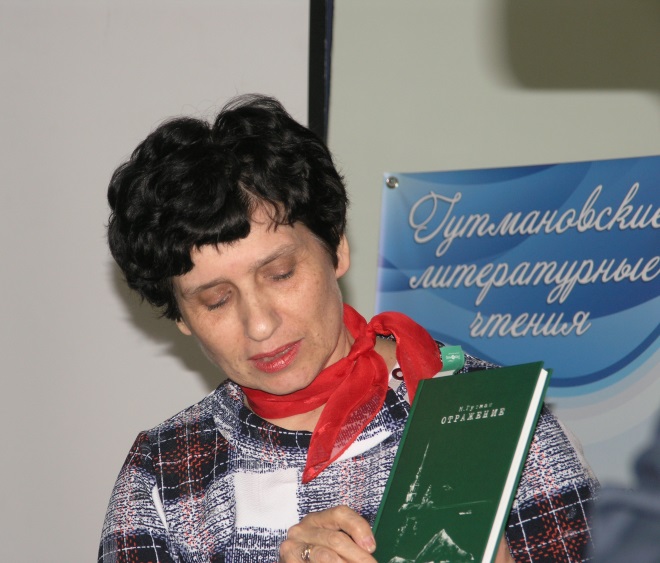 Стабильность приобрели «Часы краеведения», которые дают возможность донести до школьников интересные краеведческие  материалы, познакомить с находкинскими писателями, их творчеством. В связи с этим накопился сопровождающий мероприятия материал (видеоролики, презентации, викторины), которым могут воспользоваться другие библиотеки ЦБС. Помимо встреч в стенах библиотеки-музея  организуются экскурсии для детей в музей-парк под открытым небом «Пограничная площадь», пограничный пункт на мысе Астафьева, музейно-образовательный  комплекс «Палеодеревня». 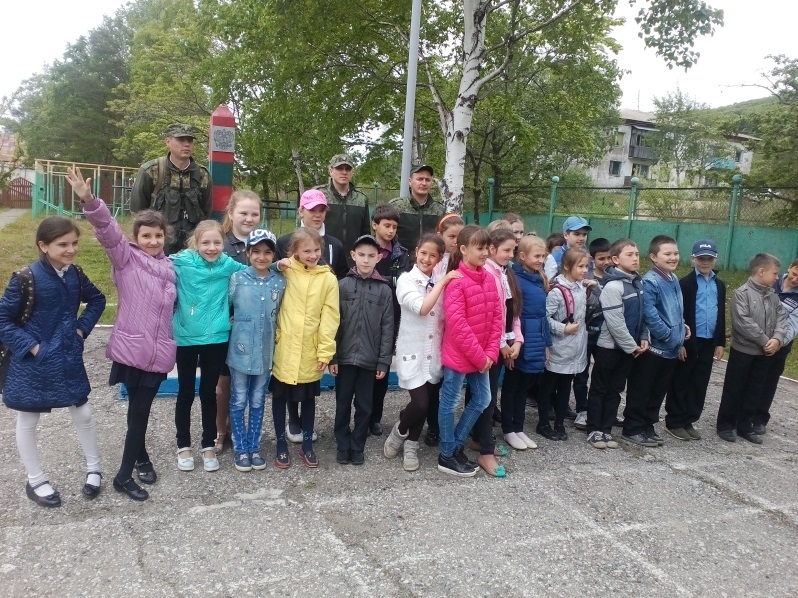 Пограничный пункт «Астафьева»Работая над содержанием своего труда, стараемся внедрить инновационные формы. Большой популярностью пользуются интерактивные технологии, когда в мероприятие вносится  элемент игры (викторины, конкурсы и прочее).Благодаря нашим неравнодушным краеведам, заявившим и поднявшим  острую историко-экологическую проблему  уничтожения  Стоговского городища в Анучинском районе,  на краевом уровне была проведена акция в его защиту. Результаты этой акции отражены на сайте МБУК «ЦБС» НГО http://nakhodka-lib.ru, разделе Краеведение  Путеводитель. В 2016 году библиотека-музей продолжила работу по предоставлению  пользователю информации в удобной для него форме (печатной, СД, онлайн). Таким образом, благодаря  активной публичной комплексной деятельности  мы сохраняем имидж нашей библиотеки.                                               ТВОРЧЕСКАЯ ГОСТИНАЯзнакомство с поэтами, писателями, художниками и другими талантливыми людьми. Краткие биографические и библиографические справки о их жизни и творчествеЛитературное творчество – это не только написание рассказов и стихов, это целостный комплекс мероприятий, которые осуществляет писатель. Сюда мы относим и поиск вдохновения, и погружение в иную реальность, и создание грандиозного замысла, и составление плана будущей книги, её непосредственное написание, редактирование, коррекция. Продумывание названия, деления на главы и прорисовка деталей. Здесь нет мелочей, но есть множество кусочков мозаики, собрав которые можно получить продукт своей литературной деятельности.А. Музалёв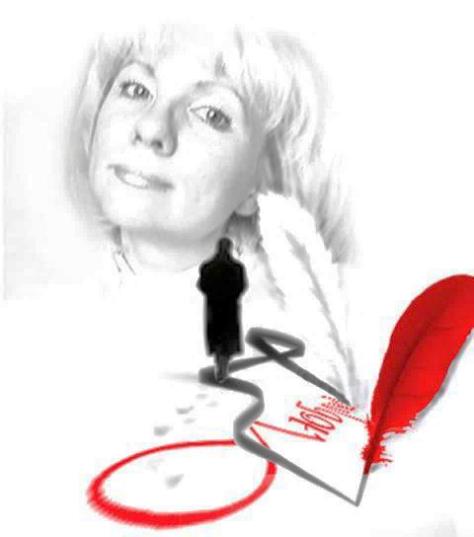                      ***    Зачем выдумывать стихи?     Они и впрямь приходят сами.    И суть не в том, кто от сохи,    От консоме иль от ухи,    А кто в общенье с небесами    И вправду слышит диалог    Звезды с звездою.       Дай-то бог………………Михаил ГутманЭтот раздел, посвящен находкинским писателям и поэтам, отмечающим юбилей в 2017 году: Олегу Николаевичу Вороному (этот талантливый человек житель Лазовского района, но так как является много лет другом городской библиотеки-музея мы его считаем «своим»), Татьяне Никитичне Голомазовой, Юрию Николаевичу Меринову и Павлу Ивановичу Шепчугову.    ОЛЕГ НИКОЛАЕВИЧ 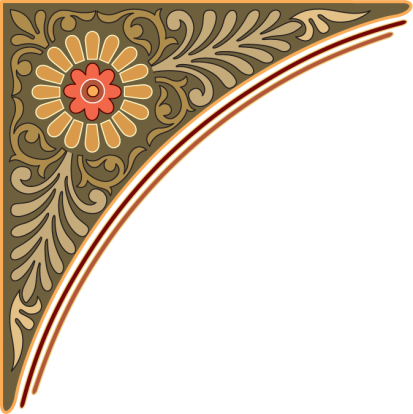              ВОРОНОЙ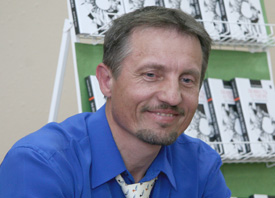 Олег Николаевич 31 июля 1962 года рождения. Родился в поселке Преображение Лазовского района, коренной житель. В 1984 году закончил Приморский сельхозинститут, в 2003 Дальневосточную академию госслужбы. С 1978 года (с 9 класса) активно занимался туризмом и краеведением, регулярно участвовал в соревнованиях, слётах и фестивалях. Много раз организовывал путешествия для школьников по Приморскому краю, преподавал экологию и краеведение.С 1993 года участвовал в организации и работе экологического движения. В 1994 году избран первым координатором WWF по спасению амурского тигра. С 1995 председатель Лазовской районной общественной организации экологического образования «Жар-зверь». С 1998 года член экологического координационного Совета при губернаторе Приморского края. В 2002 году выбран участником межправительственной программы «Открытый мир» по молодёжной политике за международную экологическую деятельность и награждён поездкой в США. В 1990 году выбран депутатом Лазовского районного совета народных депутатов, член Комиссии по рациональному природопользованию. В 2005 году депутат Лазовского сельского поселения, зам. Председателя Комитета. С 2012 года депутат Думы Лазовского муниципального района, председатель Комиссии по сельскому хозяйству, землепользованию и природопользованию.О. Вороной широко известен в крае как серьезный и вдумчивый поэт и писатель. Олег - автор сборников стихотворений: «Прикосновение», «СтихиЯ», «Белая песня». Автор сборников рассказов: «Сила жизни», «Спасатель», «Повесть о тигре», «Под знаком тигра». Первый Дальневосточный финалист национальной детской литературной премии «Заветная мечта» за рассказы о тигре в 2006 году. Лауреат международного литературного конкурса «Национальное возрождение Руси» за рассказы о тигре в 2010 году. В 2006 году принят в Союз российских писателей. С 2013 года председатель Приморского отделения Союза российских писателей. 	В настоящее время О. Вороной изучает наследие В.К. Арсеньева, касающееся его секретных охотничьих экспедиций по Лазовскому району в 1903-1905 годах.Важно отметить, что все экологические начинания Олега Николаевича Вороного имеют достойное продолжение в реальных делах и систематических экологических акциях на территории Лазовского района и Приморского края.БИБЛИОГРАФИЯКниги1. Вороной, О.Н. Повесть о тигре: рассказы / [пер.: Джонотан Слэт и др.; ил. М. Рыдванского]; Фонд Ивана Шепеты. - Владивосток: Дальиздат 2012. - 262 c.: ил.2. Вороной, О.Н. Под знаком тигра / [рис. М.Рыдванского] - М.: АСТ 2013. - 219 c. : ил. - (Жизнь замечательных зверей)3. Вороной, О. Сила жизни: Тигриные истории. – Владивосток: Светлана Кунгурова, 2002. – 72 с.4. Вороной, О. Спасатель: Тигриные истории. – Владивосток: Светлана Кунгурова, 2005. – 56 с.5. Вороной, О. Белая песня: стихи [к 100-летию п. Лазо]. – Находка, 2007. – 56 с.6. Вороной, О. СтихиЯ: стихи. – Владивосток: Светлана Кунгурова, 2003. – 224 с.7. Вороной, О. Прикосновение: стихи. - Владивосток: Приморский полиграф. комб-т, 1998. - 58 с. 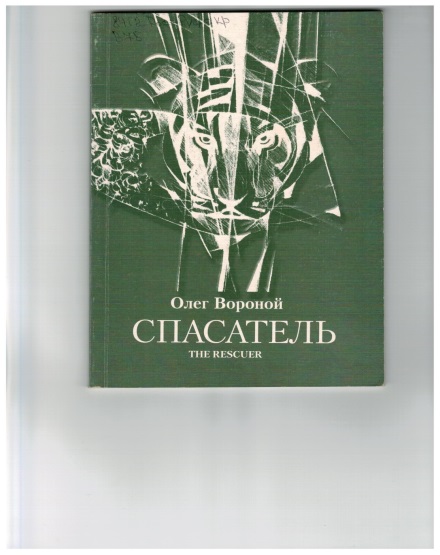 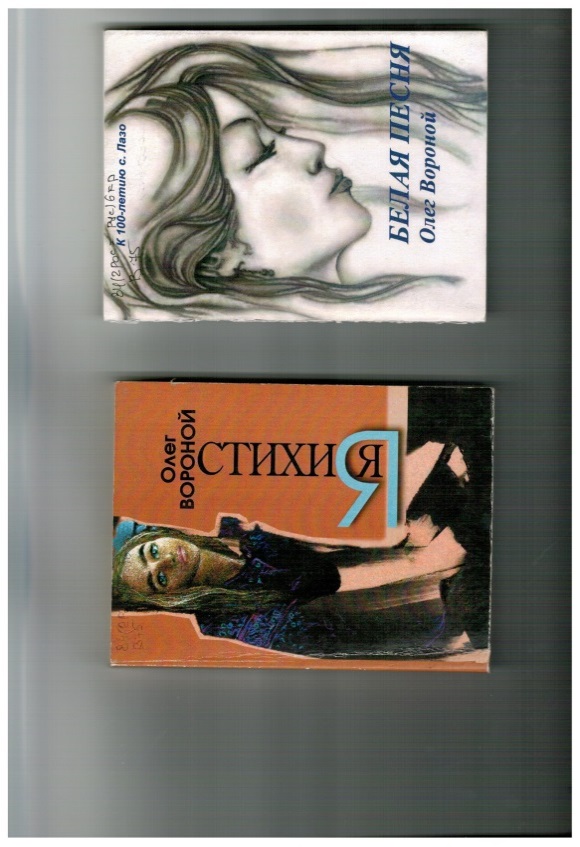 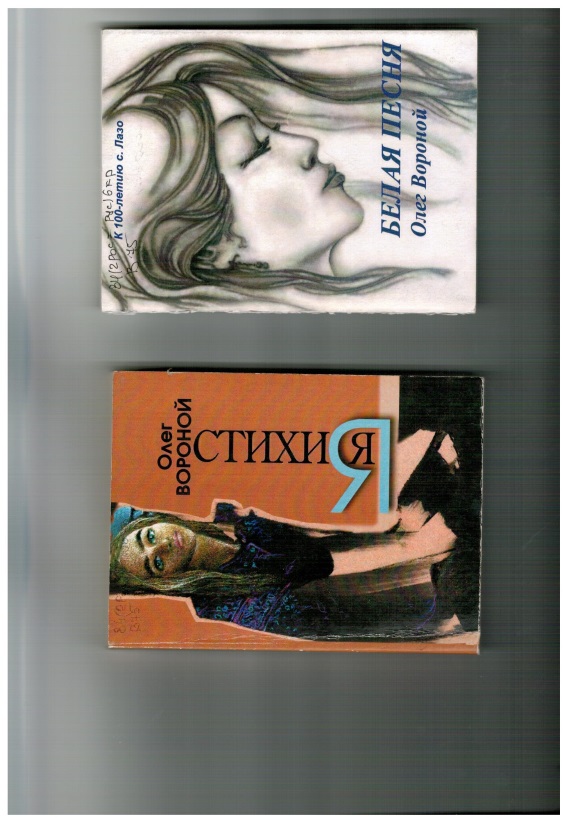 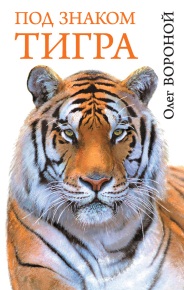 Публикации в коллективных сборниках и продолжающихся изданиях1. Сокровищница: очерк // Судьбы связующая нить: сборник поэзии и прозы / ред. М. Савченко. - Партизанск: ООО «Востснаб», 2009.- С.211-216.2. Рассказы: На-на, покури, Наука, Великий ход / О. Вороной // Сихотэ-Олимп: литературно-художественный альманах. - Находка-Владивосток: МГУ им. Невельского, 2003. - С.23-27.3. Стихи // Разноцветье приморских талантов: антология. - Арсеньев, ЧП А.В. Тюрина, 2002. - С.399-400.4. Достойная в жизни веха: стихи // Живое облако: литературно-музыкальный альманах. - Владивосток: Приморский полиграфкомбинат, 1997. - С.180.О нём1. Павлова, А. Тигриная тема Вороного // Находкинский рабочий. – 2012. – 30 октября. - № 152. – С. 3.2. Тарабрина, А. Повесть о тигре // Находкинский рабочий. - 2012. - №141. - С.8.СТИХОТВОРЕНИЯ                                                         ***Я понимаю плеск ручьев, деревьев речь:Я этим научился дорожить!Когда терзает, жжет строка,Покоя нет ни днем, ни ночью.Как будто пламени рекаБурлит по жилам и клокочет.Огнем горит желанье жить,Огонь всю душу накаляет,И сердце бьет одно: творить!Творить и жить! Оно желает!                                                          ***Хочу быть капелькой росы,В себя вобравшей все на свете,Светиться искрой добротыИ ощущать себя планетой.Быть отчим домом для людей, Для братьев меньших – степью, лесом,Огромной тучей для дождей,Стать от жары дневной – навесом.Хочу на свете все уметь,Хочу все знать, творить умело,И о любви все песни спеть, Как солнышко светиться смело.Светить всегда всему и всем,Ручьем поить, дуть ветром буйным,Звездой сгореть, ну а затемСбежать рекою многоструйной.Стать океанскою волной,На равных со штормами спорить,Потом стать капелькой одной,Мир отзеркаливать и вторить.Хочу быть капелькой росы,В себя вобравшей все на свете,Светиться искрой добротыИ чувствовать себя планетой!                                                          ***Я в лес вошёл, змеиной кожей –старьем слезает суета.в лесных чертогах мне дорожезвучанья, запахи, цвета.                                                           ***Душа деревьев – это дым –огнем рожденная.Душа у камня – это пыль –Вихрем взметенная.Душа у моря – это снег,лесной, холодный.Душа твоя – всего лишь смех,всегда свободный.                                                      ***Я живу среди колоколовсопок, музыки органной,забавляется где флейтами стволовокеанский ветер. Неустанногонит синеву в зеленый лес,синевою дали разбавляет.Синий ветер как-то в душу влез,синей мыслью часто увлекаетв Синеву, в Полет, в Мечту. В Мечту! –Она может быть зеленой, красной,желтой, фиолетовой – всё чту.Жить мечтой – что может быть прекрасней?                  ***«Я живу среди колоколовСопок, музыка органной,Забавляется, где флейтами стволовОкеанский ветер».Я в лес взошел, змеиной кожей –Старьем слезает суета.В лесных чертогах мне дорожеЗвучанья, запахи, цвета».«Душа поэзии – Приморье –Мне светлые стихи оно:Из Пушкинского ЛукоморьяСудьбой определено». «Рекою жить! Не тихою, равнинной,А горною, порожистой рекой.И воды брать не из болот долинных, а из горы высокой и крутой. Нести среди скал, камней, земные соки, Вниз с водопадов прыгать не боясь.И путь свой кончить не в песках широких,А в океан с обрыва  устремясь».   ТАТЬЯНА НИКИТИЧНА              ГОЛОМАЗОВА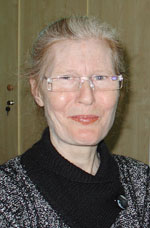    Родилась 20 октября 1942 г.   Татьяна Ильинична отважная женщина, которая в одиночку ходит в далекие походы, регулярно совершает восхождения на самые высокие вершины Приморья.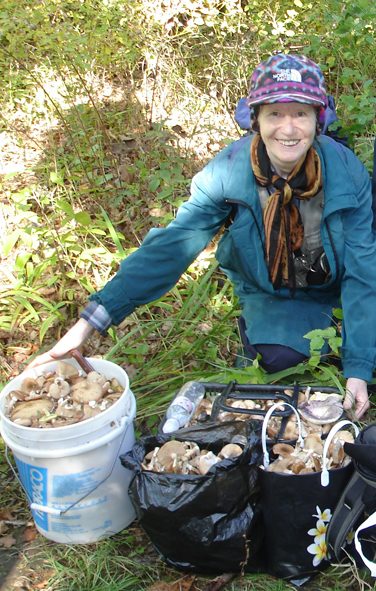                   Еще Татьяна Голомазова сочиняет стихи и песни,  учится играть на гитаре и поет. Творческий дар проснулся в ней на седьмом десятке лет. Сегодня она признанный находкинский автор, чьи работы можно увидеть в печатных изданиях и Сети.Стихи набирает на компьютере, переписывается по Интернету с поэтами и музыкантами по всей стране.БИБЛИОГРАФИЯОтдельные изданияЯ дочь твоя, мама земля: сборник стихов. б/м: РН. – 2015. – 274 с.Публикации произведений в коллективных сборниках1. Стихи // Элегия-45: литературно-художественный альманах. - Находка: литер. клуб «Элегия», 2016. - С.128-130.2. Стихи // Элегия-40: литературно-художественный альманах. - Находка: литер. клуб «Элегия», 2011. - С.112.3. Стихи // Город, повенчанный с морем: сборник стихов о Находке. - Находка: Литер. клуб «Элегия», 2009. - С.26-29.О ней4. Бодухин, Ю. Главное - поется!: [70-летний  юбилей Т. Голомазовой] // Находкинский рабочий.- 2012. - №148. - С.4.5. Бабченко, Д. Свет и тень памяти // РИО Панорама. - 2011.- 4 мая. - №18. - С.5.6. Бодухин, Ю. Соседка по стране // Находкинский рабочий. - 2007. - 23 февраля. - №30. - С.5.Публикации в интернете7. Снится мне часто; Рыжая ведьма осень: песни. - Режим доступа: http://music.lib.ru/g/golomazowa_t_i/alb1.shtmlСТИХОТВОРЕНИЯ:ПодковаЯ была отчаяться готова:Ну совсем досталаЖизнь-зараза…Но случилось,Повезло с подковой,Старой, ржавой…Но с ноги Пегаса.И отчаянье пошло по боку.А душа взялаДа и запела.Пусть от песен мало проку,Главное – поется!Вот в чем дело.Не ждала подарка я такого,Жизнь изношенаПочти до дырок…И висит над зеркаломПодкова…Счастье будет…В запредельном мире.                     ***Эх, повернуть бы время вспять,И жизнь бы заново начать.Стереть бы ластиком ошибки,По жизни прошагать с улыбкой...Не снять с прошедшего оков.У жизни нет черновиков.Я одна из волн твоихРаствори меня как в древности,Прародитель Океан.Буду дочкой тебе преданнойВ полный штиль и в ураган.Раствори меня по капельке,Дай дыхание свое.Я вольюсь частицей малоюВ твой гигантский водоем.Буду я с другими волнамиТо ласкаться, то штормить.Твоей силою наполнена,Твоей жизнью буду жить.Ты сегодня очень тих,Я одна из волн твоих.               *** Прогнать к себе пустую жалость.И чтоб спокойной быть в пути - Всему, что при тебе осталосьРевизию произвести.Всё лишнее, чтоб не тянуло,Без сожаления - долой,Чтоб прошлое тебя не гнулоК земле на старости дугой.                 ***Ох, годы! Мне давно не до безумств.Весна - очередное время года,Болезней временно тягчает груз,Да переломы ноют на погоду.Но март пройдёт, и явится апрельС подснежниками, с лягушачьим пеньем,И настроение, как в новых ветках пень.Я в лес пойду, расстанусь с зимней ленью.                          ***Давно не жду подарков и сюрпризов.На драму "Жизнь" смотрю из-за кулис.Я вне игры, я больше не актриса.Вершина пройдена, спускаюсь тихо вниз.   ЮРИЙ НИКОЛАЕВИЧ                 МЕРИНОВ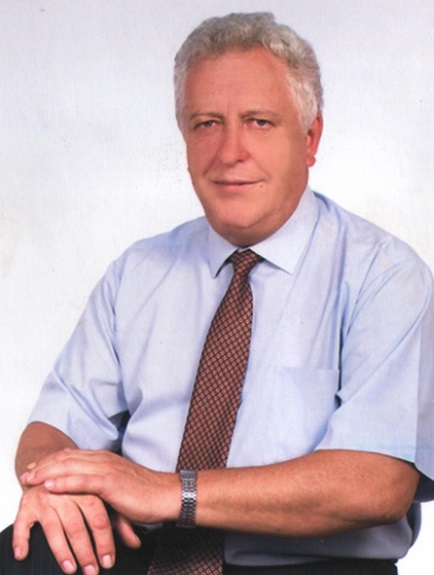 Юрий Николаевич Меринов – один из самых известных представителей Находки, Почетный житель города и его первый летописец. День рождения писатель отмечает в январе, по этому поводу и собирались на встречу с юбиляром в городской библиотеке-музее более пятидесяти человек: краеведы, читатели, поклонники творчества Юрия Меринова.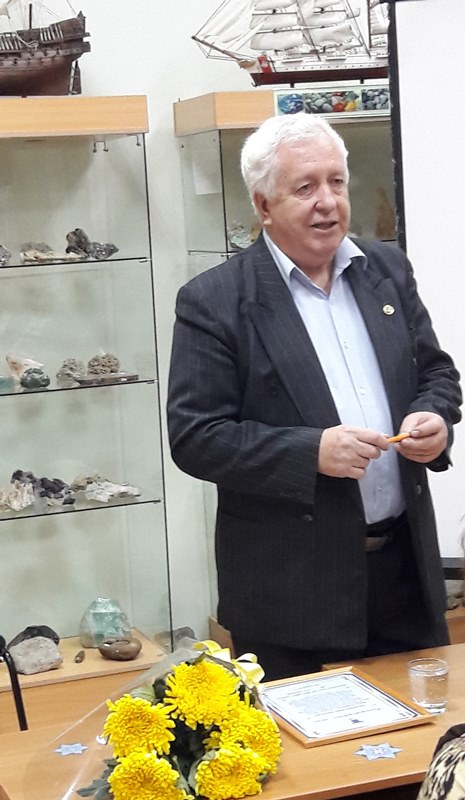 Директор Центральной библиотечной системы Ирина Никифоренко отметила его большой литературный талант, а как гражданина Находки – его огромный вклад в сохранение исторического наследия Приморья и нашего города.  Впервые встретиться с писателем в стенах находкинских библиотек читатели смогли в 1999 году, и с тех пор встречи проходят регулярно.Замдиректора музейно-выставочного центра Находки Елена Агафонова выразила восхищение трудолюбием и высокой ответственностью писателя, который практически каждый год выпускает новое произведение, причем, в отличие от многих других авторов, не просто разыскивает исторические документы, но и тщательно перепроверяет факты, сверяясь с несколькими источниками.Главный библиотекарь библиотеки-музея Зоя Ковалева представила электронную презентацию, которая познакомила гостей с основными достижениями писателя и самыми яркими его произведениями. Среди них особую ценность для Находки представляет первое издание об истории города – книга «Восточные ворота России», вышедшая в 2005 году и описывающая период с 1859 по 2000 годы.Под аплодисменты начал свое выступление сам герой дня.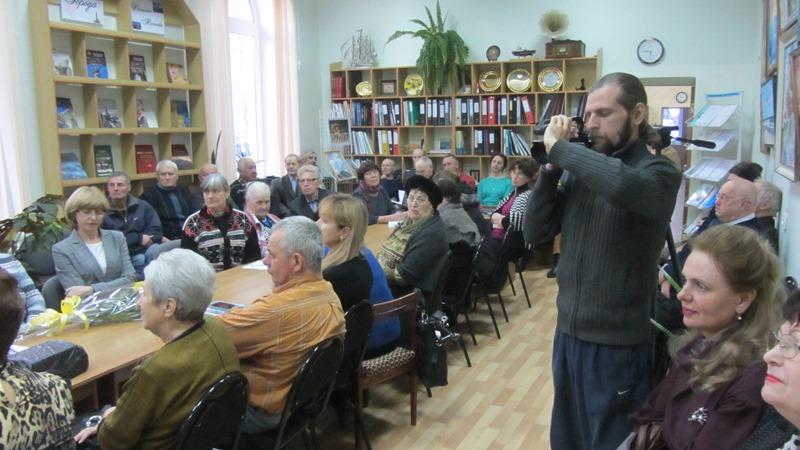 Юрий Меринов рассказал о том, как начал писать - было это в 1998 году. И первым произведением стала повесть «Навстречу мечте», рассказывающая о судьбах людей послевоенного поколения. Позже были как художественные, так и историко-документальные книги. По мнению председателя литературного клуба «Элегия» Станислава Кабелева, тоже присутствовавшего на встрече, наиболее знаковой среди них является историческая книга «От генерал-губернатора до губернатора», показывающая историю Приморья через срез судеб его первых лиц. По мнению Кабелева, Находке повезло, что у нее есть такой писатель.Интересным получилось общение юбиляра с читателями – дошло даже до серьезных дискуссий на исторические темы. Отвечая на вопрос читательницы: «Как Вы пишете?», Юрий Николаевич рассказал: — В основном вечерами, когда все спят – писать человек должен в тишине! Труд – сумасшедший: порой нужно перевернуть груду материалов, чтобы написать одну строчку. Каждую книгу приходится переживать. Но если ты прошел этот путь, нигде не слукавил – значит, книга получится!На сегодня увидели свет 28 книг Юрия Меринова, среди них три романа и несколько историко-документальных  произведений. Но, по словам автора, он до сих пор в поиске. Ему не дают покоя множество исторических загадок: откуда возникли названия «сопка Тобольская», «гора Брат»? Добывали ли жемчуг в устье Сучана? Почему датой рождения комсомола считается 1918 год, если в Приморье уже в 17-м была молодежная организация во главе с Рихардом Зорге? Эти и еще многие тайны найдут свои решения в новых книгах Юрия Меринова, одна из которых сегодня уже практически написана.В завершение выступления автор подарил библиотеке новую, только вышедшую в свет книгу под названием «Пьянящий запах сирени». Эту и остальные его книги можно почитать в городской библиотеке-музее на ул. Сенявина, 14.                                                   Светлана Алексеева, зав. метод. отделом ЦБСP.S. В заключение отметим, что в Центральной библиотечной системе имеется биобиблиографический указатель о жизни и творчестве Юрия Николаевича Меринова с подробным перечнем его работ.   ПАВЕЛ ИВАНОВИЧ            ШЕПЧУГОВ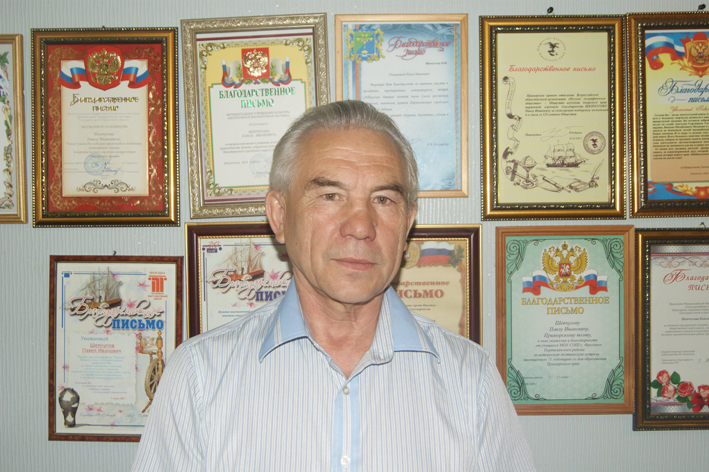 ПАВЕЛ ИВАНОВИЧ - Член Союза российских писателей, действительный член Русского географического общества, член Ученого совета Общества изучения Амурского края, член Дальневосточной коллегии адвокатов Приморского края, Почетный житель г. Находки, адвокат, краевед, меценат.К юбилею этого уважаемого и известного в городе Находке и за её пределами человека издательство ДВФУ, по инициативе Русского географического общества, выпустило биоблиографический справочник, который содержит краткую биографию и полный перечень литературно-художественных и научно-популярных изданий П.И. Шепчугова. В связи с этим чтобы не повторяться ограничимся только освещением последних работ Павла Ивановича.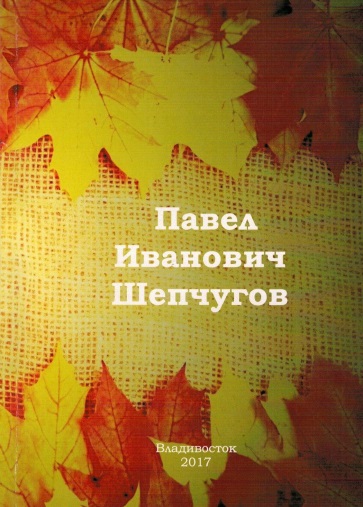 В мае 2017 года городская библиотека-музей получила в дар от  П.И. Шепчугова книгу «Александр Фадеев. Между властью и творчеством». За этой книгой - значительный отрезок жизни писателя, юриста, историка-краеведа; давняя дружба и помощь подвижникам - хранителям музея им. Фадеева в п. Черниговка Приморского края; более дюжины поездок по Приморью и Забайкалью - местам боевой славы и мощного жизненного старта Фадеева.«Книги о Фадееве советского периода — портрет идеального писателя-коммуниста. Белые пятна биографии я пытался заполнить самой точной, на мой взгляд, информацией». (Слова автора из вступительной статьи И. Шумейко).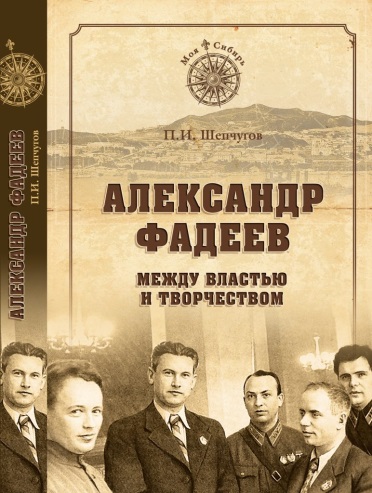 Презентация этой книги состоялась в библиотеке-музее 30 мая 2017 года. 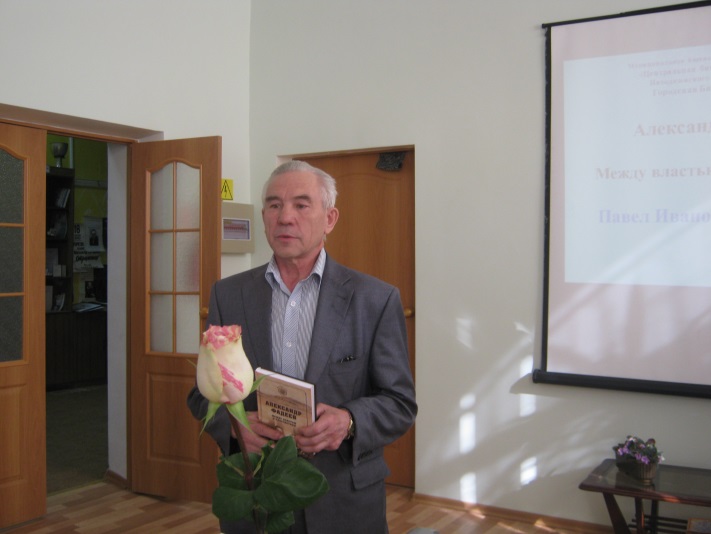 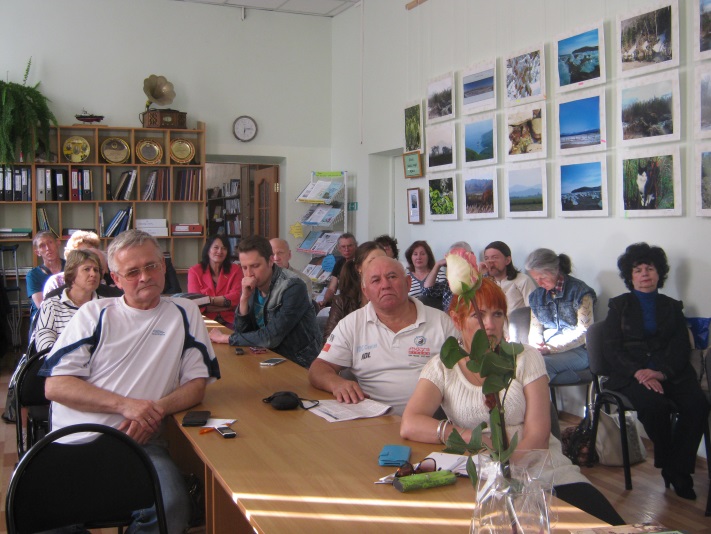 Самое свежее издание, в коллекции книг Шепчугова в библиотеке-музее, это очерки «Живу в прекрасном далеке…». Автор делится воспоминаниями о своих друзьях, для которых литература, музыка, история и природа являлись и являются фундаментом человеческих ценностей. Многие из них посещали дом Павла Ивановича. Среди них: Михаил Гутман, Евгений Лебков, Рэм Бобров, Вячеслав Сукачев, Николай Харич, Валерий Зюзюлев, Ия Пермякова, Валерий Малиновский и многие другие.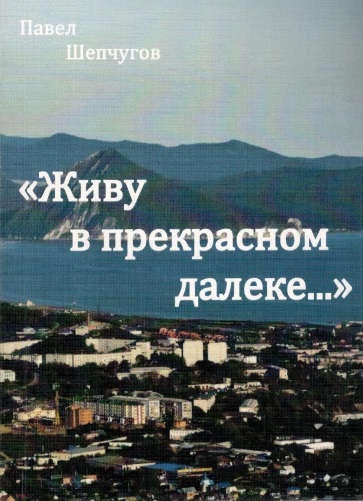 Поэзия в сердце П. Шепчугова на особом месте. Об этом говорят его поэтические сборники коих уже набралось десяток. Приведём лишь небольшие стихотворные фрагменты, которые многое поведают о характере нашего героя.***На склоне лет, когда прозрею,Вдруг станет неуютно мне.Сквозь сито жизнь свою просею,Проверив: что же там, на дне?Заботы, страсти и сомненья,Ошибки, радости, тоскаВсплывут в какие-то мгновенья –И растворятся на века.                                                         ***Кровь в моих смешалась венах,Жжет мне душу, словно грог.Непокорство в моих генах –Оттого и одинок.Безнадежно одинок,Даже близким непонятен,Извиняюсь, что не смог Жизнь свою прожить без пятен.                 ***Я брошу в прошлое себя,К истокам жизни вновь вернусь,И поведет меня стезя,Накинув мне на плечи грусть,По дням былым со мной скорбя.                ***Взяв роль судьи дотошного,копаюсь я в себе.Мне не уйти от прошлого –оно живёт во мне.Глубокою занозоюв груди сидит:То выплеснется прозою,То песней зазвучит.8 июля в Международном морском клубе в теплой дружеской обстановке собрались друзья, коллеги, почитатели чтобы поздравить Павла Ивановича с юбилеем. География приехавших гостей обширна: Москва, Забайкалье, Владивосток, Фокино, Партизанск. Встреча получилась очень живой, творческой и душевной.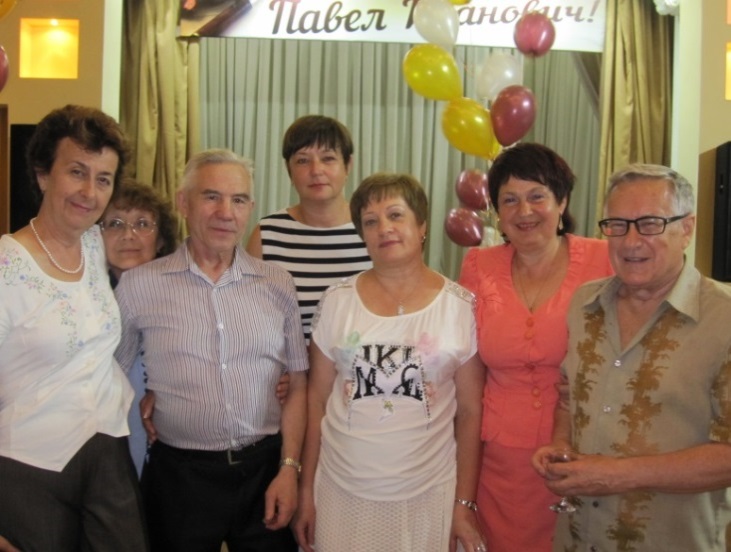 ***Разъехались друзья, и тишинаВновь поселилась в каждом закоулке.Собаки лают в переулке,Над морем – маяком луна.Морская даль, насколько хватит взор,Барашки волн от берегов Находки,Мой дом и сад, что делится на сотки,Да ветхий покосившийся забор.Разъехались друзья, и тишина                                       вновь поселилась в каждом закоулке. ВЛАДИМИР СЕРАФИМОВИЧ                     ДАВЫДОВ 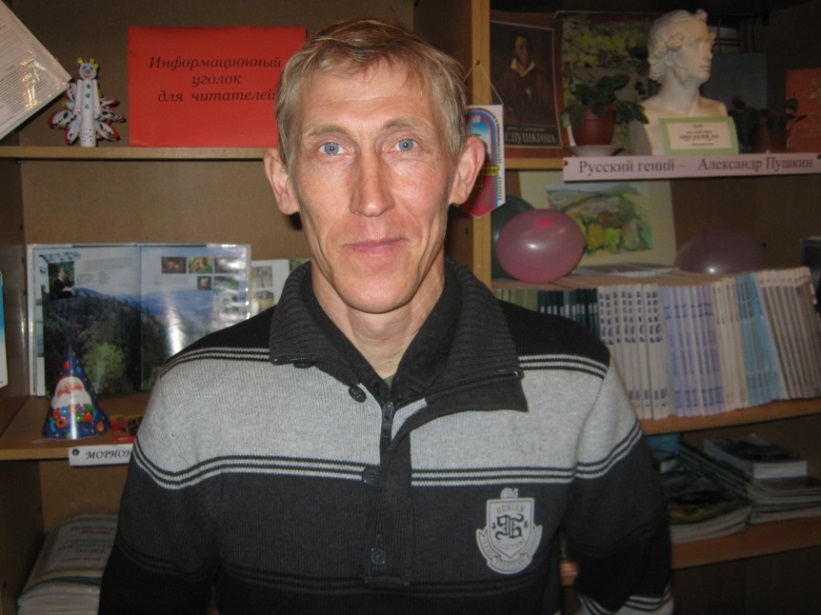                                     Посвящается Володе ДавыдовуШум морского прибоя, пожары закатов, Силуэты знакомых судов. Это все в твоей жизни поистине свято, Ты не ищешь чужих берегов.Край земли нашей русской - родное Приморье! И Находка, и Влади Восток, И поселок у бухты с названием Врангель –                Твоей жизненной силы исток.Елена ЯщенкоВладимир Серафимович родился 12 сентября 1967 года в Узбекистане в селе Челек Паярского района Самаркандской области. Электрик судовой, электрогазосварщик СПТУ № 30 поселка Врангель и г. Находка в 1985 г. Свой первый поход в 12-летнем возрасте Володя совершил на маяк на мысе Поворотный. Затем стал воспитанником спортивно-туристического клуба «Одиссей» и занимался в нем долгие годы, избирался его председателем. Владимир вырос у моря, обошел все берега бухт Врангеля, знает каждый камешек. Любовь и бережное отношение к природе отражается в его фотоработах, он много лет высаживает семена и саженцы деревьев по всему Приморью.  Бродил с друзьями-туристами из Врангеля, Находки и Партизанска по Сихотэ-Алиню, по Восточно-Сибирскому горному массиву Боджал, более полусотни дней сплавлялся по рекам Якутии, совершил восхождение на гору Белуха – высшую точку Алтая (4506 м). Путешествовал зимой на лыжах в Долине гейзеров на Камчатке. Но в 1995 году случилась беда. После операции у 27-летнего парня отказали ноги. Натренированное тело стало резко сдавать, наступила дистрофия. Долгие годы реабилитации. И он победил. Сначала в коляске, затем на костылях, Володя вернулся к своему увлечению путешествиями. Сегодня он, инвалид 1 группы, неустанно преодолевающий свои ограниченные болезнью возможности к передвижению, вместе со школьниками и взрослыми отправляется в походы, рассказывает о пользе деревьев, растений, об истории приморских территорий. По большинству вопросов, возникающих у спутников на маршруте, он дает подробный ответ, коснется ли  названия и свойств незнакомой травы или правильного устройства бивака. Может запросто процитировать путешественников Пржевальского, Арсеньева, ученых Окладникова, Комарова, Маака, рефераты бывалых и сегодняшних краеведов, а то и припомнит подходящее к случаю песню или стихотворение.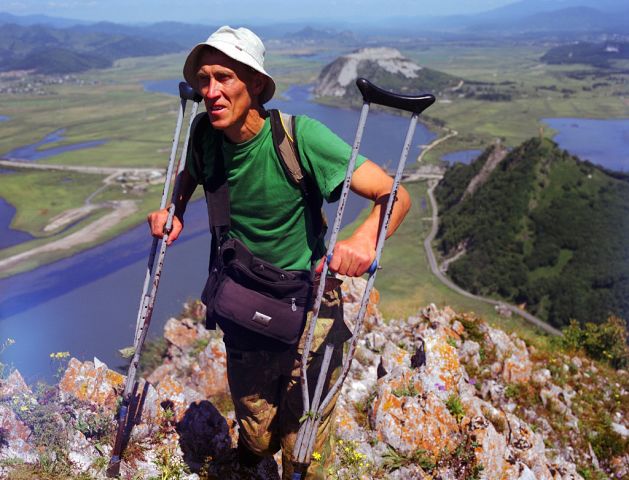 В 2010 году снова покорил Алтай. На краевых соревнованиях людей с ограниченными возможностями выиграл три медали. Первая личная фотовыставка прошла в 2004 году в музее путешествий им. Г. Травина в поселке Врангель. В. Давыдов неоднократно организовывал фотовыставки во многих библиотеках  Находки.Весной 2005 года Владимир из рук профессора Петра Федоровича Бровко, председателя краевого правления Русского Географического общества - ОИАК, получил удостоверение и значок действительного члена Русского Географического общества - Общества изучения Амурского края.В 2014 году Всероссийская общественная организация «Русское географическое общество» наградила В.С. Давыдова Почетной грамотой за активную деятельность в краеведении и туризме. Грамота подписана Президентом  Русского  географического  общества  С.К.  Шойгу.- Краеведение мне просто интересно. Если я хожу в походы - почему бы о каком-то красивом месте не рассказать, представив краеведам отчет вместе с фотоснимками? К примеру, я какую-то каменоломню нашел или старое кладбище отметил в районе Врангеля, где уже все могилки заросли. Есть, конечно, люди, которым об этих местах известно, но уйдут они - никто и не вспомнит, что тут когда-то местные жители добывали камень для отделки причалов, и даже во Владивосток отправляли брусчатку. Да это просто очень интересно - со старожилами поговорить! Каждого из них я старательно расспрашиваю о былой жизни, записываю все, что узнал, и отдаю в Общество изучения Амурского края. Я считаю, люди должны знать о судьбах своих предков. Это история нашей земли, нашей страны.БИБЛИОГРАФИЯКниги1. Путешествие к водопадам Приморья»: Путеводитель /текст В. Давыдова. – Находка: Африка, 2016. – 120 с., ил.2. Эти удивительные скалы / В.В. Трофименко, С. Кабелев, В. Давыдов (текст и фото). – Находка: ОИАК, 2014. – с.: фото.Публикации в сборниках и СМИ3. Давыдов, В.С. Маяк Поворотный // Бухта больших надежд: Краеведческий вестник № 6.  – Находка: МВЦ «Находка», 2015. – С.42-43.4. Давыдов, В.С. Посьет полуостров Новгородский Хасанский район // Залив Восток. – 2015. – 25 ноября. - № 4. – С. 5.5. Давыдов, В.С. Истоки: стихотворение // Живое облако. – 2013. - № 26. – С. 3. 6. Давыдов, В.С. Мой жизненный путь на Приморской земле // Очерки истории города Находки  / сост. П.И. Шепчугов. – Находка: Изд-во МГУ им. Г.И. Невельского, 2008. – С. 67-84.7. Давыдов, В.С. Ведьмины камни в Пади Березовой перед Врангелем (необычной конфигурации монолиты) // Находкинский рабочий. – 2006. – 4 августа. – С. 1,6.О нём8. Трофименко, В. Коротко, но емко // Мир путешествий. Вестник туриста и путешественника. – 2016. – 20 июня. - № 4. – С. 4.9. Горелова, О.А. История поселений в бухте Тазгоу: выступление Владимира Давыдова и Л.А. Повх в ГБМ // Находкинский рабочий. – 2016. – 31 марта. - № 41. – С. 2. 10. Бельцов, В. Путешествие как стиль жизни // РИО Панорама. - 2014. – 4 июня. - № 23. – С. 1,7: фото.11. Бабченко, Д.  Дорогу осилит идущий // РИО Панорама. – 2013. – 12 декабря. - № 14. - С. 3.12. Трофименко, В. С улыбкой встречать рассвет // Вестник туриста и краеведа. Мир путешествий. – 2013. – 12 декабря. - № 14. - С. 3.13. Музыка, Л. Костыль на съемках как штатив // Находкинский рабочий. – 2010. – 21 декабря. - № 207. – С. 3.14. Костров, В. Дороги, которые мы выбираем // Вестник краеведа и туриста. – 2010. – ноябрь. - № 4. – С. 4.15. Костров, В. Человек – легенда  // Вестник краеведа и туриста. – 2010. – декабрь. - № 5 (№ 17). – С. 4.16. Сидней, А. Алтай на фото и в сердце: [о фотовыставке Владимира Давыдова] // РИО Панорама. – 2010. – 15 декабря. - № 50. – С. 3.17. Бабченко, Д. По маршрутам познания // РИО Панорама. – 2006. – 15 ноября. - № 46. – С. 7. 18. Трофименко, В.  Вершина, покоренная Давыдовым // Находкинский рабочий. – 2004. – 31 декабря. - № 189. – С. 2. 19. Осенева, М. Подняться над собой // Находкинский рабочий. – 2002. – 27 декабря. – С. 2.СТИХОТВОРЕНИЯВолодя не только краевед, турист и экскурсовод, он ещё пишет стихи. БлагодарностьНа поляне листопад, клёны красками сверкают.Птиц весёлый хоровод осень напевает.Среди этой красоты лягу в травный запах,взгляд свой в небо устремлю к облакам лохматым.Ворох свежести лесной, впечатлений ветер…Маму я благодарю что живу на свете.                                                      ИстокиВ старинных названьях: Фалаза, Педан и ВангоуМне слышны далёкие корни Дерсу.И хочется слышать в народных преданьяхЧжурчженских больших городов красоту.Порою стремительность в новых названьяхвлечёт за собою утрату на этом корню,Но видится всё же в веках удэгейскийТаёжный посёлок Агзу.Моя Приморская (песня)Я стою на отроге хребта в заповедном Сихотэ-Алине,а вокруг окружает таёжная даль.Среди осыпей, кедров и скал,мне открылась такая картина:Порывами ветер понёс облака и печаль.В тиши и спокойствии горной долины туман поднимался, купаясь в реке.И вновь благодарен я жизненной силеприведшей меня к Уссурийской тайге.                    ПрипевКрай земли Заливы, Порты и Восточное море.Здесь живут города Находка и Владивосток.На карте Страны расположено наше Приморье.Удивительный край – Дальний восток.В сыром полумраке мохнатого леса,Лиан винограда, колючих ветвей.Тигрица проходит в соседний распадок,изюбри стоят средь завалов камней.Стволы исполины под натиском грозных тайфунов.Лососи упорно идут в основание ключей.Тут речки беснуются в тесных порогах.Аралии дух и дух корня женьшень.                  ПрипевОслепительно белый песок с ярко красным лиловым закатом.Синь морского прибояи гряды родных берегов.Тянет запахом шторма,Капусты, крик чаек и волны,а вдали корабли держат курсы к причалам портов.                  ПрипевНевозможно всего рассказать про Приморье.Лишь чуть-чуть поместилось вот в этих словах,и всего не объятьЕсли всё же придётся увидеть вам эту природу,непременно туда вас потянет опять.                Припев          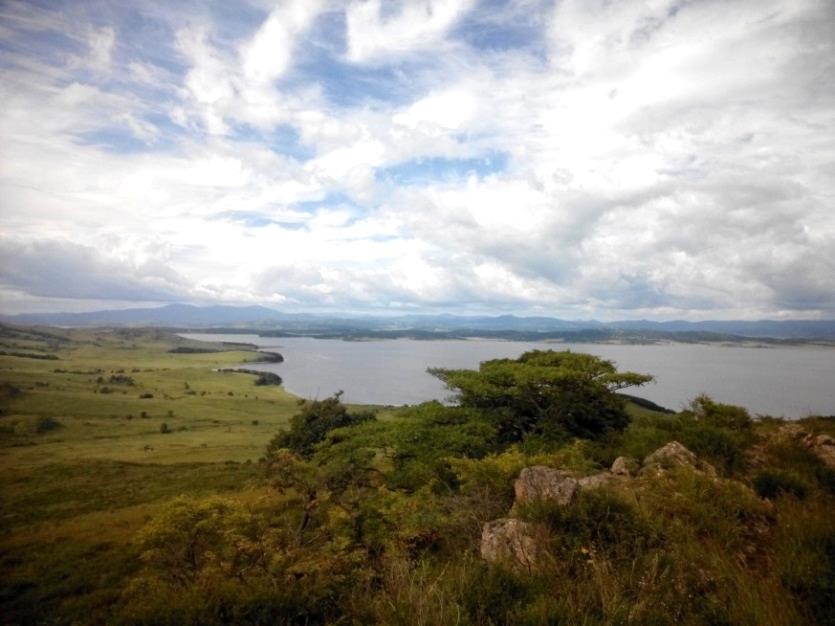 ЛАРИСА АРНОЛЬДОВНА                     ПОВХ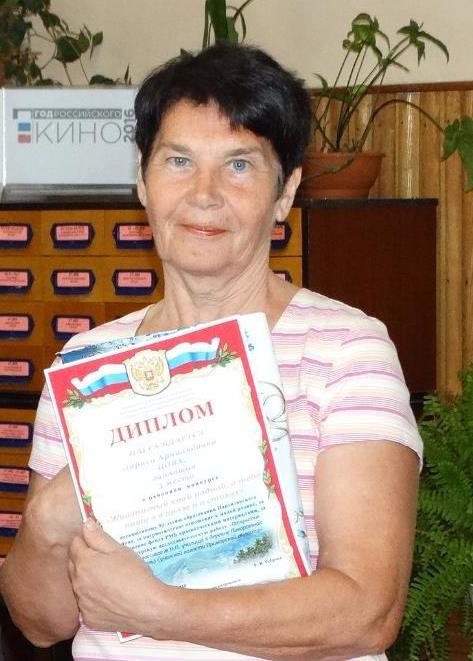 Лариса Арнольдовна родилась 3 марта 1952 года в г. Находка Приморского края. В 1975 году окончила педучилище (дошкольное отделение). Работала воспитателем детского сада. Исследует историю деревень: Рюрик, Береговая и Поворотная, родословные семей Лембет, Педо. Член генеалогического клуба «Находкинский родовед». Действительный член ПКО ВОО «Русского географического общества» ОИАК.БИБЛИОГРАФИЯОтдельные труды1. Повх, Л.А. Хмыловка – Рыболовка на рубеже 19-20 веков // Записки клуба «Находкинский родовед». – Вып. 2. – Находка: Находка: МБУК «ЦБС» НГО, 2015. – С. 15-19.2. Повх, Л.А. Хутор моего прадеда. К 150-летию со дня рождения моего прадеда Антона Ивановича Лембит – переселенца из Эстонии в 1907 г. // Записки клуба «Родовед»: материалы 2 международной научно-практической конференции «Историко-генеалогические исследования на Дальнем Востоке, посвященной 20-летию клуба «Родовед». – Владивосток: клуб «Родовед», 2014. – С. 211-223.3. Лембит-Повх, Л.А. Хутор моего прадеда. К 150-летию со дня рождения моего прадеда Антона Ивановича Лембит – переселенца из Эстонии в 1907 г.  // Записки клуба «Находкинский родовед», 2014. – Вып. 1. – Находка: Находкинский родовед, 2014. – С. 52-59.4. Лембит-Повх, Л.А. Имя на карте края. Хутор Лемберт в честь прадеда Антона Лембита – переселенца из Эстонии в 1907 г. за Врангелем // Находкинский рабочий. – 2013. - 12 ноября. - № 2. – С. 2.5. Лембит-Повх, Л.А. Хмыловка на рубеже 20 столетия // Золотая долина. – 2013. – 22 октября. – С. 2.6. Лембит-Повх, Л.А. Хмыловка. Откуда пошла Хмыловка // Находкинский рабочий. – 2013. – 6 декабря. - № 159. – С. 4.7. Лембит-Повх, Л.А. Имя – на карте края: хутор Лембета – переселенцы из Эстонии Лембет // Находкинский рабочий. – 2013. 12 ноября. - № 2. – С. 2.Статьи о Л.А. Повх8. Горелова, О.А. История поселений в бухте Тазгоу: выступление Владимира Давыдова и Л.А. Повх в ГБМ / О.А. Горелова // Находкинский рабочий. – 2016. – 31 марта. - № 41. – С. 2.НАДЕЖДА ПЕТРОВНА                   СКУДАРНОВА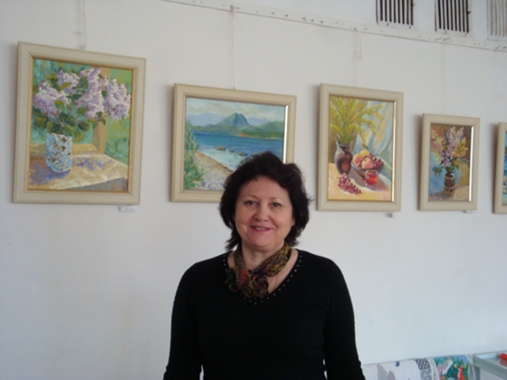 Надежда Петровна, учитель дополнительного образования в средней школе №20 п. Врангель. Организатор и руководитель «Музея путешественников  имени Глеба Травина». Музей путешествий им. Г. Травина, создан при этой же школе русским путешественником, писателем, художником Павлом Филипповичем Конюховым. Основные экспозиции музея: Глеб Травин и братья Федор и Павел Конюховы. 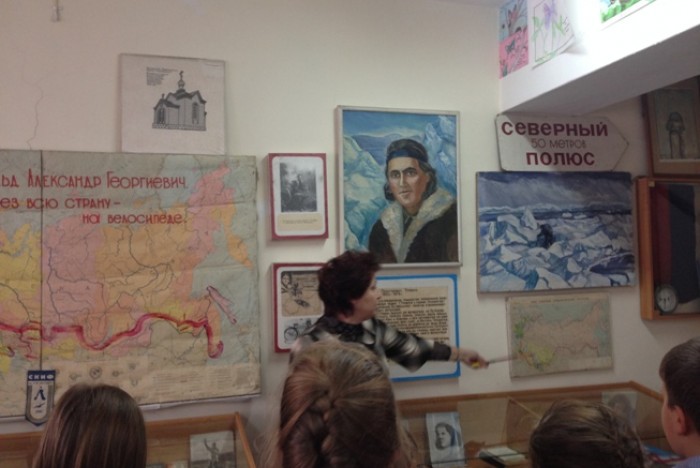 Надежда Петровна ведёт активную краеведческую и научно-исследовательскую деятельность. Юные краеведы, подготовленные Надеждой Петровной, неоднократно занимали призовые места в краевых и городских олимпиадах и конкурсах. 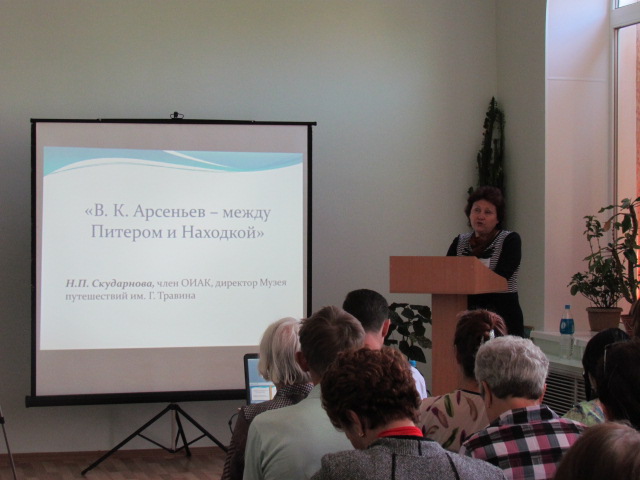 БИБЛИОГРАФИЯПубликации в СМИ1. Скударнова, Н.П. Важность формирования личности в исследовательской работе // Клад. – 2008. – май-ноябрь. - С. 8.2. Скударнова, Н.П. Музей знаменитых путешественников: музей путешествий поселка Врангель // Уральский музей. – 2008. – февраль. – С. 8.3. История села Козьмино: реферат /сост. Н.П. Скударнова. – Находка: МБУК ЦБС НГО, 2004. – 9 с.; 3 фото. О ней:4. Музей-путешественник: музею путешествий поселка Врангель 15 лет.  Руководитель музея Н.П. Скударнова // Находкинский рабочий. – 2004. – 13 апреля. – С. 3.5. Дымов, В. Экспозиции: Глеб Травин и братья Федор и Павел Конюховы // РИО Панорама. – 2003. – 13 февраля. – С. 21.6. Здесь хранят историю (Музей путешествий п. Врангель. Руководитель Н.П. Скударнова) // РИО-де Находка. – 1998. – 29 октября. – С. 12.   ТАТЬЯНА СТЕПАНОВНА                        ХАРЧЕНКОХарченко Татьяна Степановна родилась 1 января 1947 года в селе Душкино и была первым ребенком среди четверых детей Пипко Веры Петровны и Степана Архиповича. В 1965 году окончила 11 классов Южно-Морской средней школы, так как в Душкино школа стала начальной. После школы поступила на механическое отделение Политехнического института, вечерний филиал которого был в то время в Находке. С 1965 г. работала на Приморском судоремонтном заводе в отделе технического контроля, затем технологом по судоремонту. С 1972 года и до выхода на пенсию работала на рыбокомбинате им. Ш. Надибаидзе начальником цеха, начальником отдела охраны труда. Заочно окончила экономическое отделение Дальрыбвтуза, получив диплом инженера экономиста. В период работы всегда занималась общественной работой.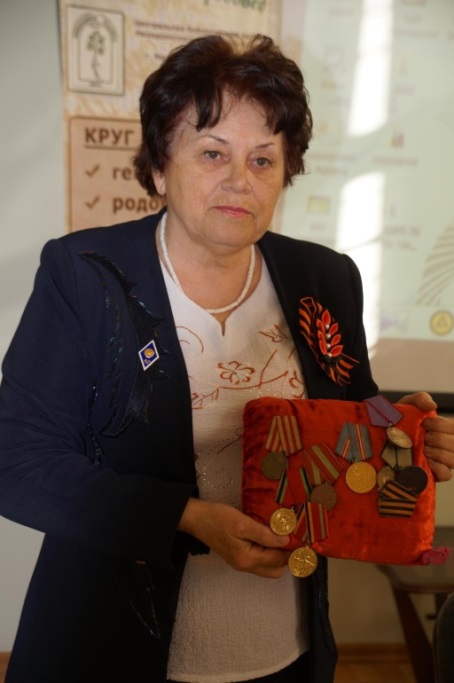 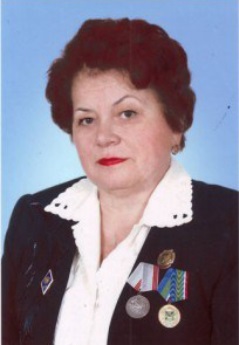  К 60-летию Победы Советской Армии над гитлеровской Германией восстановила имена ветеранов Великой Отечественной войны села Душкино, ушедших на фронт в 1941 году.  За свои средства издала книгу под названием «Мы вас помним, дорогие земляки», организовала детей ветеранов села Душкино и своими руками построила в центре села Душкино им памятник. Сейчас ежегодно 9 мая у памятника проходят митинги, посвященные празднованию Дня Победы, на которые приезжают потомки со всего Приморья. К 65-й годовщине Победы в Великой Отечественной войне восстановила имена ветеранов Великой Отечественной войны поселков Южно-Морской, Средняя, Анна издала «Книгу славы». На личные сбережения заказала мемориальную доску для памятника воинам, павшим в годы Великой Отечественной войны в селе Душкино и установила к 65 годовщине Великой Победы.Не без  участия Татьяны Харченко решен вопрос о замене памятника  Герою Социалистического Труда Агнии Трояновой; в канун 66-летия Победы в школе №27 поселка Южно-Морской  открылся музей трудовой и боевой славы жителей поселка. В нем восемь экспозиций. Одна из них посвящена участникам войны, а открывает галерею  портрет Героя Советского Союза Алексея Ларионова.Татьяна Степановна восстановила историю старейшего села Душкино (1895 год).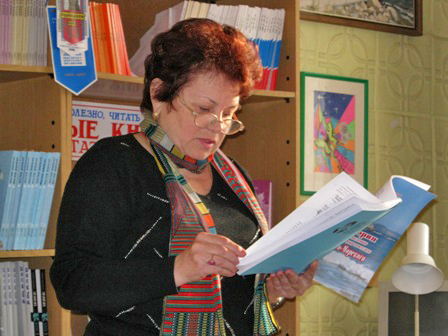 С помощью руководителя клуба «Находкинский родовед» М.А. Ивановой решился вопрос по установке памятника партизану Сергею Апрелкину на Душкинском кладбище, захороненном в 1921 году.Ежегодно организует в селе Душкино праздник «День земляка» с разработкой репертуара и показом представления. Проводит на добровольных началах экскурсии по истории становления села Душкино и Южно-Морской. Готовит и публикует материалы по ветеранам  Великой Отечественной войны и истории поселков в городской газете «Находкинский рабочий», поселковой газете «Залив Восток» и центральной «Ветеран».Возглавляет общественную организацию «Дети войны» в поселке Южно-Морской.Проводит большую работу по патриотическому воспитанию молодежи в школе, в детском клубе «Маяк» поселка Южно-Морского, проводит праздники, посвященные знаменательным и памятным календарным датам и экологии земли.За активную общественную жизнь была награждена медалью «70 лет Приморскому краю», Благодарственным письмом Находкинского городского Совета ветеранов. Является членом клуба «Находкинский родовед», ветераном труда и членом ПКО ВОО РГО – ОИАК.БИБЛИОГРАФИЯКниги1. Харченко, Т.С. История в лицах: историко-документальное повествование / Т.С. Харченко. – Находка: ИТИБ, 2014. – 56 с.: ил.2. Харченко, Т.С. История основания и развития старейшего села Душкино (текст): историко-документальное повествование / Т.С. Харченко. – Находка: ИТИБ, 2010. – 64 с.: илл.3. Харченко, Т.С. История становления и развития поселка Южно-Морского (текст): историко-документальное повествование / Т.С. Харченко. – Находка: ИТИБ, 2010. – 106 с.: илл.4. Книга славы: историко-документальное повествование об участниках Великой Отечественной войны / автор и сост. Т.С.Харченко; мат. предоставлен С.А.Подгорным.- Находка: ИТиБ, 2010. - 142с.Соавтор книг5. Завещано помнить. 65 лет Великой Победе советского народа в ВОВ 1941-1945 гг.- Находка: "PR-Group". Кн.3.- 2010. - 220с.: фото.6. Находкинцы-Герои Социалистического труда / авт.-сост. М.А.Иванова, М.А. Романова, Л.И. Эйсвальд и др. - Находка, 2010. - 33с.Публикации в сборниках,  СМИ7. Харченко, Т.С. Три брата на разных фронтах: семья Гудик село Душкино - участники Великой Отечественной войны // Находкинский рабочий. – 2016. – 6 мая. - № 59. – С. 4.8. Харченко, Т.С. Они помогали делать Победу: [участие собак в Великой Отечественной войне] // Находкинский рабочий. – 2016. – 28 января. - № 12. – С. 3.9. Харченко, Т.С. Город на Неве не сдался: [рассказ блокадницы Ларисы Михайловны Ронгинской] // Находкинский рабочий. – 2016. – 15 января. - № 5. – С. 6.10. Харченко, Т.С. Коноваловы – семья победителей: участники Великой Отечественной войны // Находкинский рабочий. – 2015. – 29 декабря. - № 165. – С.11.11. Харченко Т.С. Женщина - легенда [Агния Ефимовна Троянова - первый в Находке Герой рыб. промышленности, Герой Соц. Труда; есть фото] // Записки клуба "Находкинский Родовед". - Находка, 2015. - Вып.2.- С. 37-43.12. Харченко, Т.С. Завещано помнить: о новой книге С.М. Кузововой об участниках Великой Отечественной войны – находкинцах // Находкинский рабочий. – 2015. – 21 апреля. - № 42. – С. 3.13. Харченко Т.С. Победные знамена тафуинцев [о приморцах - тружениках тыла] // Записки клуба "Находкинский Родовед". - Находка, 2015. - Вып. 3.- С. 40-42: фот.14. Харченко, Т.С. Юбилей села Душкино: 125 лет Душкино, 110 лет школе / Т.С. Харченко // Находкинский рабочий. – 2015. – 24 декабря. - № 163. – С. 3.15. Харченко, Т.С.  Ушла добровольцем: Анна Пенязь -  жительница Южно-Морского награждена  Орденом Красной Звезды, знаком "Отличный снайпер", погибла на фронте  в  годы Великой Отечественной войны  // Находкинский рабочий. - 2013. – 21  июня. -  №80. - С. 5.16. Харченко, Т. Война с годами снится чаще: [о ветеране ВОВ Лямине Викторе]  // Находкинский рабочий. - 2012. – 4 мая. - N62. - С.5.Харченко, Т.С. Памятная доска на доме Героя Труда Агнии Трояновой //  Находкинский рабочий. – 2012. - № 3. – С. 6.17. Харченко, Т.С.   Он был однополчанином Матросова:  Петр Михайлович Герасев житель пос.  Южно-Морской - участник Великой  отечественной войны  // Находкинский рабочий. - 2009. - 25 сентября. - С.4.18. Харченко, Т.С.  Как появилось село Душкино. 1895 год  // ЗАЛИВ ВОСТОК. - 2009. - 9 июля. - С. 7.19. Харченко, Т.С. Душкинской школе - 100 лет  // Находкинский рабочий.-2005. – 25 февраля. - №3. - С. 16.О ней20.Чикильдина, О.М. История в лицах: [о краеведе Т.С. Харченко и ее книге о земляках-ветеранах Великой Отечественной войны поселков Анна, Душкино, Ливадия и Южно-Морской]  // Находкинский рабочий. – 2014. – 17 января. - № 12. – С. 4.21. Бабченко, Д. Ради будущего – помнить славу предков: [чествование 10-летней краеведческой деятельности Татьяны Степановны Харченко]  // РИО Панорама. – 2011. – 20 апреля. - № 16. – С. 8.22. Стасинская, Е.В. От Тафуина до Южно-Морского: [о презентации книги Т.С. Харченко «История становления и развития поселка Южно-Морской»] // Находкинский рабочий. – 2011. – 21 июня. - № 86. – С. 3.23. Чикильдина, О.М. О чем забыть нельзя: [Т.С. Харченко провела экскурсию по памятникам участникам Великой Отечественной войны в Душкино, Ливадии и Южно-Морском для учащихся школы № 25 «Гелиос»] // Находкинский рабочий. – 2011. – 21 июня. - № 86. – С. 3.24. Лактионова, В.  Дорог ее сердцу Тафуин: [об историко-документальном повествовании ««История становления и развития поселка Южно-Морской»]  // Находкинский рабочий. – 2011. – 16 февраля. - № 86. – С. 2.25. Матвеева, З.И. Просто о хорошем человеке: Татьяна Степановна Харченко  // Залив Восток. – 2010. – 5 марта. - № 5 (26). – С. 5. 26. Харченко Т.С. Без малой родины не бывает Отечества: [о родном селе Душкино и своей жизни рассказала местный краевед Т.С. Харченко] / подгот. Г. Щербаченко // Утро России. - 2010. - 6 март. - С. 1: фот.27. Чикильдина, О.М. Маленькая точка на карте: [о книге Т.С. Харченко «История становления и развития села Душкино]  // Находкинский рабочий. – 2010. – 9 сентября. – С. 3.28. Чикильдина, О.М. Без малой родины не бывает Отечества: [о краеведе Т.С. Харченко; ее общественной деятельности в поселках Душкино, Ливадия и Южно-Морской; ее книге «История становления и развития села Душкино] // Находкинский рабочий. – 2010. – 9 сентября. – С. 3.29. Чикильдина, О.М. Великое может быть забыто: [Краевед Т.С. Харченко собирает материал об участниках Великой Отечественной войны в поселках Анна, Душкино, Ливадии и Южно-Морском] // Находкинский рабочий. – 2010. – 4 февраля. – С. 15.Клубу «Находкинский родовед» - 10 лет!В июле 2017 года клубу, известному в Находке, крае, России и за рубежом своими публикациями, выступлениями на телевидении, на научных конференциях, исполняется десять лет.Генеалогический клуб «Находкинский родовед» - общественное историко-просветительское объединение, созданное при городской библиотеке-музее ЦБС г.Находки в июле 2007 года. Инициатором создания выступила краевед, действительный член Русского географического общества Мария Антоновна Иванова, которая руководила объединением генеалогов-любителей Находкинского городского округа с момента его основания и до декабря 2015 года. За исследовательскую работу Мария Антоновна награждена медалью В.К. Арсеньева. С 25 декабря обязанности председателя выполняет Ольга Александровна Горелова.В составе клуба - более 35 человек, это люди разных профессий и широкого круга интересов. Отрадно отметить, что с 1 января 2016 года клуб пополнился новыми участниками - это опытная исследовательница, заведующая музеем истории АО «Восточный Порт» И. Г. Бальзина; руководитель исследовательских работ школьников, неоднократно занимавших призовые места в г. Владивостоке, Т. Н. Ефименко; участница творческих программ на образовательной площадке «Палеодеревня» Т. А. Алтухова; призёр Всероссийского конкурса «Моя родословная» К. А. Терехович; старожил Находки Л. С. Хижняк. Клуб регулярно посещают вольнослушатели: учитель истории ДВМУ Н. В. Тимохович, старожилы Находки: Почётный житель города Ю. Д. Мельников, Н. М. Дядюк, В. В. Черников, В. А. Савкина, Н. В. Кучер; старожилы Врангеля: В. А. Васильцов, В. А. Туровский.За 2016 год родоведы провели 12 плановых заседаний, два из которых были выездными: в музей истории БАМРа и в музей ДМУ. На заседаниях генеалоги-любители делятся опытом исследовательской работы, представляют доклады по генеалогии, родоведению, по истории края. Огромного уважения заслуживают изыскания Д. С. Адамова в области ДНК-генеалогии, его статьи на эту тему неоднократно печатались в зарубежных журналах. Глубокими знаниями в области поколенной росписи обладает Л. И. Касницкий.В объединении большое внимание уделяется воспитанию подрастающего поколения, приветствуются выступления школьников на заседаниях. С 1 сентября 2015 года по настоящее время своими исследованиями в области родоведения и краеведения поделились ученики г. Находки: Денис Ефименко, Максим Воронин, Лиза Морозова, Антон Нургалиев, Юлия Кузимирская, школьники микрорайона Врангель: Владимир Деньга, Татьяна Петрова и Никита Иванчей. В апреле 2017 г были подведены итоги городского конкурса семейных генеалогических исследований, в котором было заявлено 22 школьных работы. Все участники и призёры конкурса получили дипломы, грамоты и памятные подарки. Представители нашего объединения: Харченко Т.С., Повх Л.А., Давыдов B.C., Горелова О.А., Ергина М.Г., Ефименко Т.Н., Бендяк Е.Э. работают с учащимися образовательных учреждений Находкинского городского округа, прививая им любовь к истории семьи и к своей малой родине.Родоведы ведут активную военно-патриотическую работу. Принимают участие в акции «Бессмертный полк»: в г. Находка, в посёлках Южно-Морской, Ливадия, Врангель, в с. Владимиро- Александровское. Под руководством самого молодого члена клуба, студента ДВФУ Владислава Голосова, ведётся поисковая работа в бухте Спокойная (Тазгоу). Он же последние два года организовывал субботники у памятника погибшим в 1941 году лётчикам самолёта «Каталина». Последним мероприятием патриотической направленности стала экскурсия на гвардейский ракетный крейсер «Варяг», который посетили также школьники и курсанты ДМУ г. Находки. Корабль принимал участие в военно-морских учениях Indra Navy в Бенгальском заливе и прикрывал средствами ПВО российскую авиабазу Хмеймим в Сирии.Помимо этого, генеалоги-любители изучают историю родного края. В 2016 году они посетили музейную комнату Юрия Гагарина в ДК им. Ю. Гагарина в Находке, парк-музей «Пограничная Площадь», музей Анатолия Колодько в бухте Шепалово (п. Врангель), музей средней школы №1 п. Большой Камень. Огромные впечатления родоведы получили, посетив музей истории рыбоколхоза «Новый мир» в п. Южная Лифляндия. И, пожалуй, самой яркой стала экскурсия в Музейно-выставочный центр «Ростелекома» (в народе просто музей связи) в г. Владивостоке, основатель и хранитель которого Борис Василькевич - наш земляк, бывший начальник находкинского СПТУ-34.Особо хочется отметить достижения родоведов, принявших участие во Всероссийском конкурсе семейных генеалогических исследований «Моя родословная» в 2015 году, который проводила общественная организация «Национальная родительская ассоциация социальной поддержки семей и семейных ценностей». В финале, который состоялся в ноябре 2015 года в Москве, Дальний Восток и Находку, в частности, представляла лауреат 3. С. Климовская. Труды З.С. Климовской и М.А. Ивановой вошли в сборник лучших работ. Победителем Всероссийского конкурса семейных генеалогических исследований «Моя родословная» в 2016 году в номинации «Семейная летопись» стал С. В. Борбат. Сергей Борбат, Лариса Повх (Лембет) и Андрей Вепренцев победили в конкурсе «Живописный край родной, о тебе пишу я в прозе и в стихах», посвященном 90-летию образования Партизанского района, в номинации «Документальное исследование». 10 июня 2016 г. в «Центре культуры и детского творчества» с. Владимиро-Александровское Почетной грамотой «За сохранение культурно-исторического наследия Партизанского района и в связи 90-летием образования Партизанского района» награжден С.В. Борбат. Этот неутомимый исследователь ещё не раз в 2016 году порадовал односельчан, бывших сослуживцев и любителей истории Южного Приморья. 10 ноября, в День рождения Советской милиции, ему была вручена медаль МВД РФ «За активную работу по патриотическому воспитанию». Члены клуба обобщают накопленный опыт в своих персональных изданиях и публикациях. Выпускаются Записки клуба - вышло уже четыре тома, последний, посвященный юбилею клуба, - в апреле 2017г. За последние полтора года С.В. Борбат подготовил и издал три книги: «Переселенцы. Родословная книга», «Помнить прошлое» и «Так назначено судьбой для нас с тобой». В.С. Давыдов в соавторстве с В.В. Трофименко и В.С. Мараткановым выпустили уникальный путеводитель «Путешествие к водопадам Приморья», ранее - «В мире удивительных скал». Е.В. Стасинская стала редактором исторического сборника «Татарский век на берегу океана», там же напечатана статья О.А. Гореловой. В литературно-поэтическом альманахе «Элегии 45» опубликованы воспоминания З.С. Климовской о семье Гнездиловых и, в частности, о первом мэре, В. С. Гнездилове. Кроме того, З.С. Климовская обобщила опыт работы по генеалогии и подготовила к выпуску (в электронном виде) методическое пособие для начинающих «Как составить свою родословную». Осенью 2016г издан исторический сборник «Рыбацкие огни», в который вошли материалы Е.Э. Бендяк. В Записках Общества изучения Амурского края, краеведческих вестниках городского МВД (музея), в газетах «Находкинский рабочий», «Село родное», «Золотая долина», «Залив Восток», «РИО-Панорама», «Мир путешествий» печатались статьи многих членов нашего клуба.Родоведы сотрудничают с находкинским Музейно-выставочным центром, с Домом культуры им. Ю. Гагарина, с общественными музеями: «Залив Восток» микрорайона Ливадия, музеем истории ДМУ, музеем БАМРа, с парком-музеем «Пограничная площадь». Не раз в гостях у нашего клуба были представители «Центра украинской культуры «Назавжди», находкинской татаро-башкирской общественной организацией «Туган Тел». В сентябре 2015 года на сайте «Одноклассники» создана группа «Находкинский родовед», администратором которой является Е.В. Стасинская. На сегодняшний день в группу вступило более 350 человек. Этот электронный ресурс позволяет своевременно оповещать всех пользователей о новостях клуба, его планах, отчитываться о проведённых мероприятиях.Источник: Трофименко В. Клубу «Находкинский родовед» - 10 лет // Мир путешествий. – 2017. - №5. С.1.СМИраздел посвящен статьям в местных периодических изданиях, освещающих деятельность библиотеки-музеяФедоров, В. Неизведанные места (о походе краеведов Находки на гору «Пирамида» с В. Мараткановым) // Находкинский рабочий. – 2017. - №43. – 5 апреля. – С.3.Горелова, О. Родословная глазами детей // Находкинский рабочий. – 2017. №45. - 11 апреля. – С.3.Алексеева, С. «Каждым мигом дорожить» // Находкинский рабочий. – 2017. №46. – 12 апреля. - С.3.Федоров, В. «Жить на краю не означает с краю» // Находкинский рабочий. – 2017. - №53. – 26 апреля. – С.3.Балачагина, Л. Отражение времени // Находкинский рабочий. – 2017. - №53. – 26 апреля. – С.3.Ковалева, З. Город, ставший для людей находкой // Рио панорама. – 2017. - №20. – 17 мая. – С.7.Алексеева, С. Творчество горожан ко Дню рождения Находки // Рио панорама. – 2017.  – №20. - 17 мая. - С.7.Горелова, О. Тайны генеалогии Леонида Касницкого // Находкинский рабочий. – 2017. - №64. – 19 мая. – С.6.Воронцова А. Семейная история из архива // Находкинский рабочий. – 2017. - №66. – 24 мая. – С.3.Приглашает «Семейный альбом». По материалам сайта МВЦ «Находка» // Рио панорама. – 2017. - №21. – 24 мая. – С.4.Трофименко В. Клубу «Находкинский родовед» - 10 лет! // Мир путешествий. – 2017. - №5. – 25 мая. – С.1.Стасинская, Е. «Мария Иванова: «Не забыть о прожитых годах и в летописи увековечить» // Мир путешествий. – 2017. - №5. – 25 мая. – С.2.Алтухова, О. Пишем историю города // Находкинский рабочий. – 2017. - №78. – 15 июня. – С.2.Харченко, Т.С. Тафуинцы кормили фронт // // Находкинский рабочий. – 2017. - №78. – 15 июня. – С.3.Горелова, О. Первые Арсеньевские чтения // Находкинский рабочий. – 2017. - №88. – 4 июля. – С.3.Алексеева, С. Грани таланта на встрече родственных душ (М. Щербаков) // Находкинский рабочий. – 2017. - №92. – 12 июля. – С.3.Малиновский, В. Находкинец из Забайкалья (о П.И. Шепчугове) // Утро России. – 2017. – 6 июля. – С.6-11.Городская библиотека-музей и отдел информационно-библиографического обслуживания МБУК «ЦБС» НГОЛитературно-краеведческий вестникВып. 5 Ответственный за выпуск  – Н.Ю. ВоронкинаСбор информации и фотографий – З.Н. Ковалева, Л.А. Балачагина, Т.П. ГутманКомпьютерная верстка  - Н.Ю. ВоронкинаМуниципальное бюджетное учреждение культуры«Центральная библиотечная система» Находкинского городского округа692909, Приморский край, г. Находка, ул. Сенявина, 13, тел.: 62-28-23, сайт: www.nakhodka-lib.rue-mail: bibliogr-nakhodka.lib@mail.ruтел.: 62-56-65; сайт: http://muzey.nakhodka-lib.rue-mail: gbmnakhodka@mail.ru Содержание ………………………………………………………………………….3От составителя ……………………………………………………………………4Сохраняя традиции ..……………………………………………………………….5Творческая гостиная………………………………………………………………..10Поэты и писатели юбиляры Вороной Олег Николаевич ………………………………………………..................11Голомазова Татьяна Никитична ……..………………………………………………16Меринов Юрий Николаевич……..………………………………………………….19Шепчугов Павел Иванович ………………………………………………………....22Исследуя крайКраеведы юбилярыДавыдов Владимир Серафимович …………………………………………………..26Повх Лариса Арнольдовна …………………………………………………………..32Скударнова Надежда Петровна ……………………………………………………..34Харченко Татьяна Степановна ………………………………………………………36Наши клубы…………………………………………………………………………...41Клуб «Находкинский Родовед»………………………………………………………41СМИ о нас…………………………………………………………………………….46